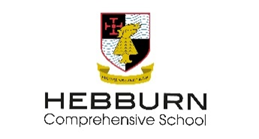 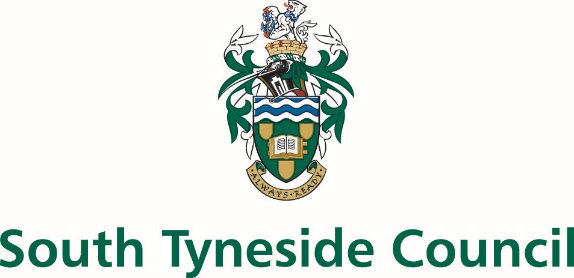 CHILDREN, ADULTS AND HEALTHPERSON SPECIFICATIONPOST TITLE:	Pupil Support Officer	GRADE:		Band 5 ESSENTIALDESIRABLEMETHOD OF ASSESSMENTEducational AttainmentNVQ Level 3 or an equivalent professional qualification relating to educationGCSE C or equivalent in English and MathsEvidence of further relevant training / developmentCurrent First Aid qualificationApplication formCertificatesInterviewWork ExperienceExperience of supporting children in a school environmentExperience of supporting children with SEMH issuesExperience of developing behaviour management strategiesExperience of liaising with and supporting parents/carersExperience of working with outside agencies/other professionalsExperience of working as part of a multi-agency teamExperience in assisting in the compilation of pupil support plansApplication formInterviewReferencesKnowledge/Skills/AptitudesExperience of child protection & safeguarding proceduresAbility to effectively use ICT to support learningGood working knowledge and understanding of relevant polices/codes of practice and an awareness of relevant legislationUnderstanding of child development and learning Ability to self-evaluate learning needs and actively seek learning opportunitiesAbility to relate well to children, adults and familiesAbility to work constructively as part of a team, understanding classroom roles and responsibilities and your own position within theseExcellent communication skills, both written and verbal Experience of working with multi-agencies  Application formInterviewReferencesDispositionA positive outlook and a sense of humourCommitted to the principles of equality and diversityFlexible approach to workCommitted to improving the life & outcomes for the most vulnerable children Committed to the safeguarding and well-being of pupilsInterviewReferencesCircumstancesBe prepared to work outside of the school day, if necessaryEnhanced clearance from the Disclosure and Barring ServiceInterviewDBS check